У нас в гостях учителя информатики2019-2020 учебный год ознаменован для МБОУ СОШ № 4 важным событием  -  открытием на ее базе Центра цифрового и гуманитарного профилей «Точка роста», руководителем которого является Ситник Ольга Владимировна, директор нашей школы.Одной из прерогативных задач Центра является сетевое взаимодействие не только с населением с. Покровское, но и всего Артемовского городского округа. В этом плане руководителем Центра и коллективом школы ведется активная системная работа.Так, 21 ноября 2019 года на базе МБОУ СОШ № 4 прошло выездное заседание учителей информатики Артемовского городского округа.Для гостей школы педагоги представили 3 учебных занятия, на которых показали возможности использования ресурсов Центра «Точка роста» в учебное и внеурочное время. Скрыпникова Татьяна Евгеньевна, учитель физики и Елагина Наталья Николаевна, учитель информатики, провели интегрированный урок физики в 7б классе «Плотность».Попова Ирина Владимировна, учитель информатики,  на практике представила урок в 9 классе с использованием программы «Кумир».А Субботина Ирина Борисовна, учитель математики, - занятие внеурочной деятельности по информационной  грамотности «Флешка» в 3-а классе. Изюминкой занятия стало использование портативных ноутбуков из мобильного класса.Конечно, и педагоги, и дети волновались. Но, несмотря на это, уроки получились интересными, в каждом имелось что-то свое, то, что гости могли в будущем включить в свою педагогическую практику. А самое главное, все уроки строго соответствовали заявленным критериям, предъявляемым к учебному занятию в соответствии  ФГОС НОО и ФГОС ООО. Это отметили гости школы во время проведения Ольгой Владимировной рефлексии прошедшего мероприятия.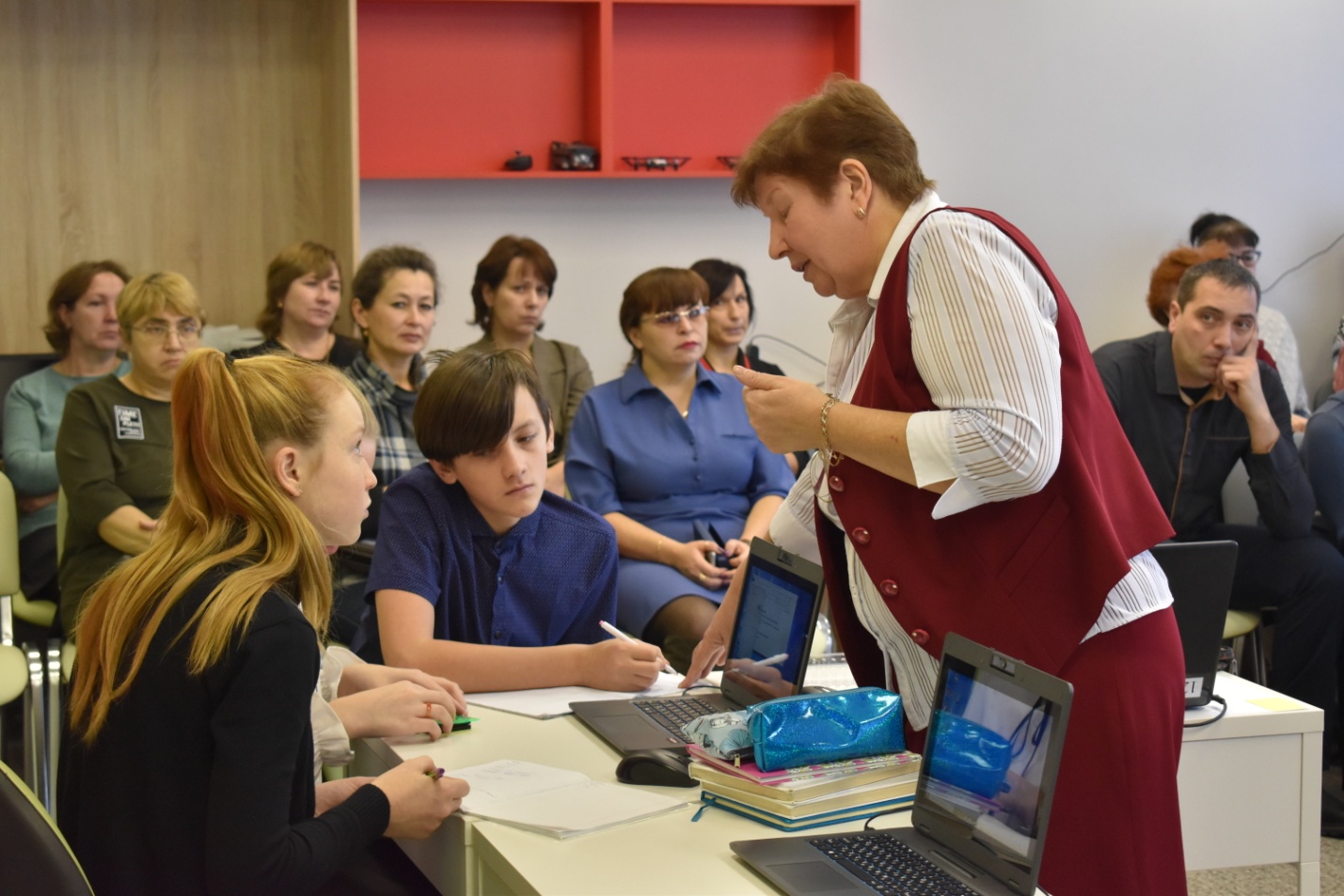 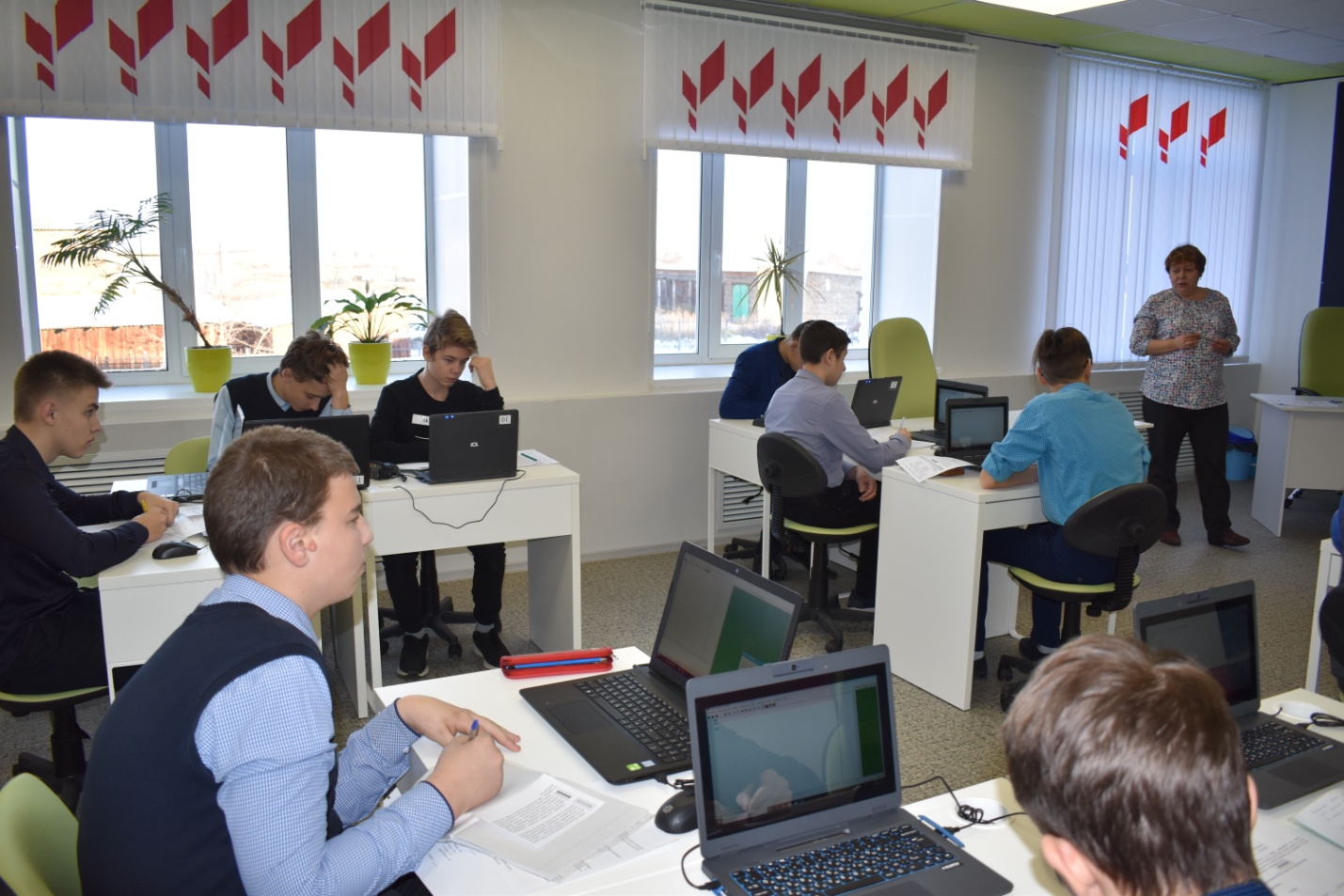 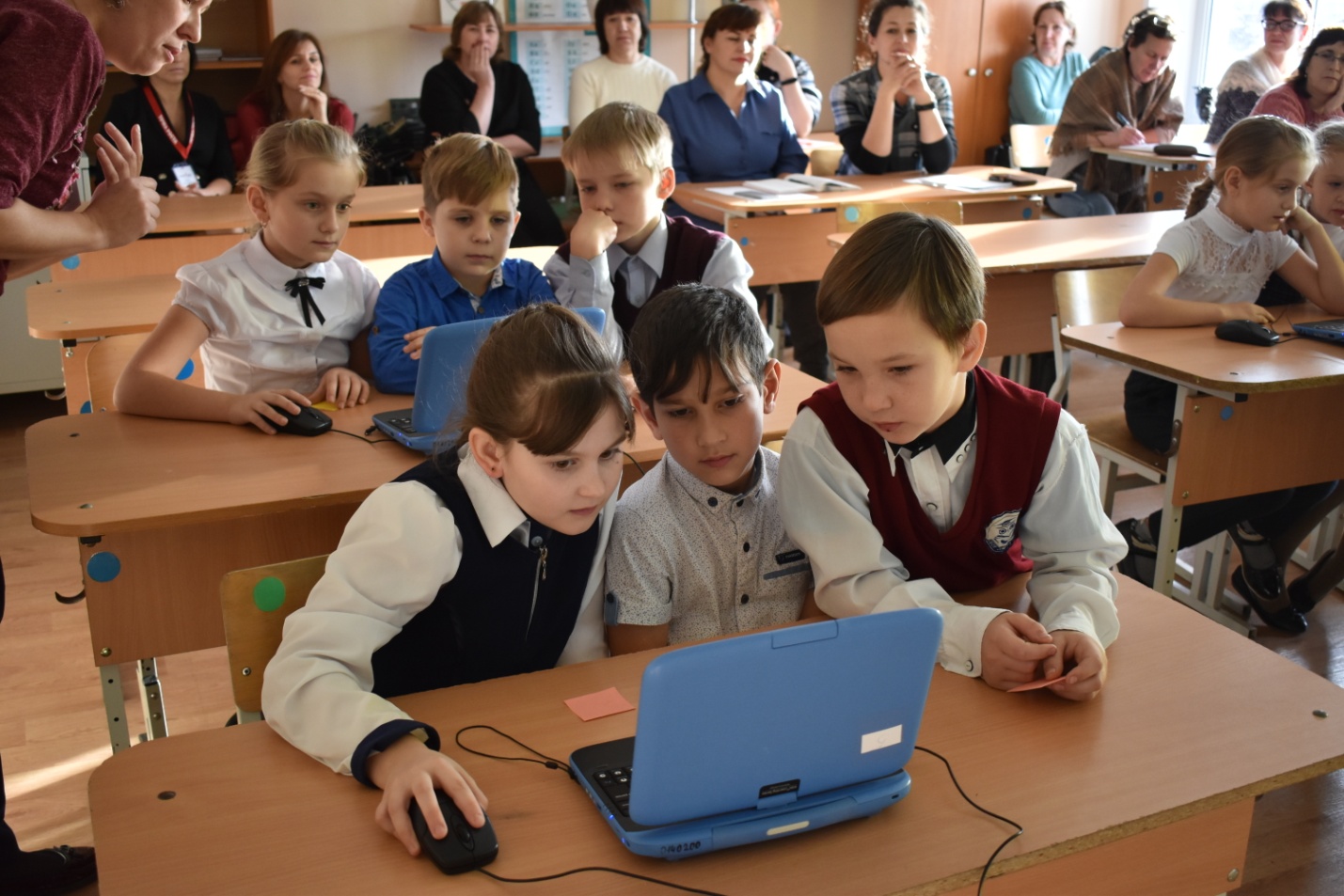 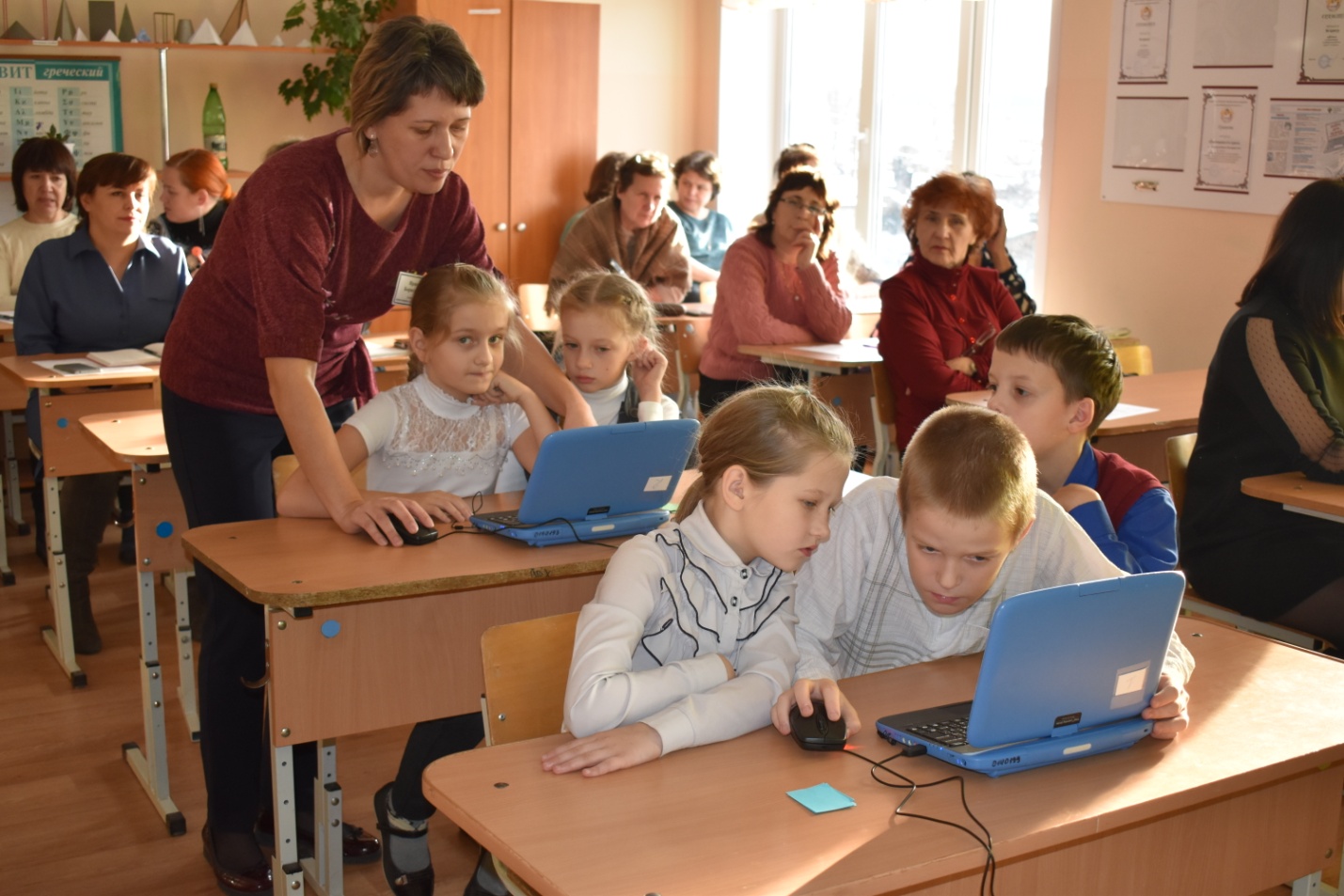 